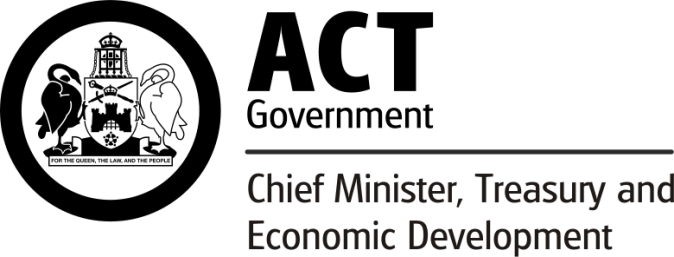 2017-18 Indigenous Sports Grants Program (ISGP)Funded by the Commonwealth’s Indigenous Advancement Strategy (IAS)Funding GuidelinesContents1.	About the Program	11.1.	Preamble	11.2.	Program Information	11.3.	Application Dates	11.4.	Primary Objective	11.5.	Outcomes	11.6.	Types of Grants	22.	Eligibility	32.1.	Applicant Eligibility	32.2.	Eligible Region	32.3.	Eligible Activities	32.4.	Eligible Items	32.5.	Ineligible Activities	32.6.	Activity Provider Eligibility	43.	Application Process	53.1.	Compliance Criteria	53.2.	Payment and Acquittal	53.3.	Appeals	53.4.	Applicant Feedback	Error! Bookmark not defined.About the ProgramPreambleFunding for the Indigenous Sports Grants Program (ISGP) is provided to the ACT Government through the Department of the Prime Minister and Cabinet’s (DPM&C) Indigenous Advancement Strategy (IAS).The ISGP supports the IAS’ Safety and Wellbeing Programme by providing assistance to Indigenous Australians to enjoy similar levels of physical, emotional and social wellbeing enjoyed by other Australians by fostering the ability of Aboriginal and Torres Strait Islander peoples to engage in education, employment and other opportunities.The ISGP is administered by Active Canberra, ACT Government.The funding provided through the ISGP is limited and as such, all applications will need to adhere strictly to the compliance criteria. Funding will continue to be available until exhausted. It is possible that not all requests for assistance will be approved, therefore funding should not be deemed automatic or anticipated.Program InformationThe ISGP is a grants program for eligible individuals seeking support for their participation in sport and active recreation activities. While supporting individual participation costs, funding under the ISGP is provided to sport and active recreation providers in either of two scenarios:Provision of a pool of funds to a provider to support the expected or potential  participation of people from the local Indigenous community; orFunding to a provider to support the known costs of a specific individual. Under scenario a), Active Canberra has made payment to nine major sporting organisations to enable them to directly facilitate payment/subsidisation of participation (registration) costs.  These nine activities, based on pre-existing ISGP data, are:Table 1: Providers able to facilitate direct payment/subsidyIf you are seeking support (up to $200 per season) for registration costs for participation in an activity run by one of the sports identified in Table 1 (including their affiliates), please contact the organisation directly. Your application for support through one of these sports will still require compliance (and where necessary evidence, in accord with those eligibility requirements in 2.1 to 2.5.Where you are seeking support for participation in an activity (see 2.3) beyond those listed in 
Table 1, your application for support will need to be submitted online through the SmartyGrants system.Application DatesThe 2017/18 ISGP is open for applications from 1 January 2018 to 30 June 2018 (or until funding is exhausted).Primary ObjectiveThe primary objective of the ISGP is to make participation opportunities in sport and recreation more accessible to Aboriginal and Torres Strait Islander people, particularly people that are disadvantaged. Emphasis is on a structured, frequent level of participation that supports positive health, social and wellbeing outcomes. OutcomesThe intended outcomes of the ISGP, with an emphasis on people that are disadvantaged, are:To increase participation of Aboriginal and Torres Strait Islander people in sport and recreation; andTo increase participation of Aboriginal and Torres Strait Islander people in education and training opportunities in sport and recreation.Types of GrantsThree types of grants are available to eligible people through the ISGP, including:Individual Sports and Active Recreation GrantAn individual can apply for up to $200 to support their participation in an organised sports or active recreation competition or program of at least 6 weeks in duration. Individual Education and Training GrantAn individual can apply for up to $200 to support their participation in an education and training opportunity that relates directly to organised sport or active recreation.Individual Representative GrantAn individual can apply for up to $200 to support their participation in a representative sporting opportunity.EligibilityApplicant EligibilityTo be eligible for support through the 2017/18 ISGP, applicants must:be of Aboriginal and/or Torres Strait Islander descent – and be able to demonstrate this with a Confirmation of Aboriginality and/or Torres Strait Islander descent form If the Applicant is 17 years or younger, a completed Confirmation of Aboriginality or Torres Strait Islander form of the parent or guardian completing the application will be accepted;live within the eligible region;be seeking funds to participate in an eligible activity run by an eligible activity provider;have not received funding through another source for this same item.AgeApplicants of all ages are eligible to apply for funding through the ISGP, except for applicant’s of the Individual Representative Grant who must be 12 years or older. However applications for applicants aged 17 years or younger will need to be completed by the applicant’s parent or guardian.Repeat ISGP ApplicantsApplicants can only receive funding through the ISGP once for the period between 1 January 2018 and 30 June 2018, unless funding has been received or is sought for the Individual Education and Training Grant. Applicants can receive funding through the ISGP up to twice for the period if one of the two allotments of funding is received for an Individual Education and Training Grant.Funding from Other SourcesApplicants must not have received financial assistance from another source for this same item.Eligible RegionThe ISGP covers applicants from the following areas:The Australian Capital Territory *BraidwoodBungendoreBywongCaptain’s FlatCollectorCoomaGundarooMurrumbateman	GunningQueanbeyanSuttonTarago Yass*including Jervis BayRegion - Individual Sports and Active Recreation Grant Only activities within this same region which are within 80km of the ACT border (as above) are eligible through the Individual Sports and Active Recreation Grant. For applicants from Jervis Bay activities within the Shoalhaven region are eligible.Eligible ActivitiesEligible - Individual Sports and Active Recreation GrantFormal sports or active recreation competitions and programs of at least 6 weeks in duration.Eligible - Individual Education and Training GrantEducation and training courses/workshops that relate directly to organised sport or active recreation.Eligible - Individual Representative GrantApplicants must be participating as an athlete, coach, manager or official in:An official national championship endorsed by the relevant ASC recognised national sporting organisation (NSO) or School Sport Australia (SSA); orAn international competition as a member of an official Australian team endorsed by an ASC recognised NSO or SSA.*Refer to Ineligible Activities for further conditions.Eligible ItemsISGP funding can cover only the following items:Registration fees; andMembership fees.Ineligible ActivitiesIneligible - Individual Sports and Active Recreation GrantSports and active recreation competitions or programs of less than 6 weeks in duration.‘One-off’ sport or recreation events e.g. ‘come and try’ days.Purchase of equipment or clothing.Activities run by activity providers that are ineligible under the Activity Providers Eligibility Criteria.  Ineligible - Individual Education and Training GrantEducation and training courses/workshops that are not directly linked to sport or active recreation activities.Activities run by activity providers that are ineligible under the Activity Providers Eligibility Criteria.  Ineligible - Individual Representative GrantRepresentative interstate or national sport opportunities where the applicant is:Under the age of 12 at the time of the competition;Participating in a competition within 200 kilometres of the ACT;Participating in a competition outside of Australia;Participating in a competition that involves prize money;Participating in a professional event;Participating in a commercial tour;Participating in an Indigenous-only team; andParticipating in a competition where there is no clear selection process.Activity Provider EligibilityAll activities supported through the ISGP must be run by Activity Providers that:have current Public Liability Insurance coverage to a minimum level of $10,000,000; have an Australian Business Number (ABN); be registered for the Goods and Services Tax (GST) if applicable (if turnover is greater than $150,000 per annum); andhave compliance requirements under the Associations Incorporations Act 1991 or the Corporations (Aboriginal and Torres Strait Islander) Act 2006 (CATSI Act) up to date.Application ProcessThe application process for the ISGP is streamlined to ensure that eligible applicants are able to participate in their chosen activity promptly. Applicants are to apply directly to a provider (see Table 1, 1.2) or directly to Active Canberra via the online SmartyGrants system. Applications made via SmartGrants will be considered and a decision made within 25 working days of receipt of the application. A Confirmation of Aboriginality form and proof of enrolment/registration in the chosen activity, i.e. registration/membership documentation from the Activity Provider, is required for ALL applications.Either the sports provider (Table 1) or Active Canberra will complete a compliance check for each application using the compliance criteria. Successful applicants will be advised as soon as possible. While any application for support to those organisations listed in Table 1 requires compliance with 2.1 to 2.5, any application form (as a means to check applicant eligibility or record applicant details) is at the individual’s provider’s discretion. Successful applicants will be responsible for paying the remaining costs of the supported item should the ISGP grant not cover the full cost of the item. Unsuccessful applicants will be advised as soon as possible. Compliance CriteriaEligible Applicants will be compliant to the following criteria:The chosen activity is eligible;The chosen activity is in the eligible region;The chosen Activity Provider is eligible; andThe application form is correctly filled out.Payment and AcquittalFor applicants direct to the activity provider (Table 1), support will be offered as either a discounted registration/participation fee.  For all applications via SmartyGrants, payments will be made directly to the activity provider. Each completed application form which is successful will include all required information and documentation to acquit each grant. Therefore no additional acquittal process is required from the individual applicant for the ISGP. AppealsIn the event that an application via SmartGrants is unsuccessful, the reason/s for this decision will be included in correspondence from Active Canberra.For any application direct to an activity provider (Table 1), any appeals can be directed to Active Canberra.RUGBY LEAGUE: Canberra Region Rugby Leaguecrrl.com.auBASKETBALL: Basketball ACTbasketballact.com.auSOFTBALL: Softball Canberraact.softball.org.auNETBALL: Netball ACTact.netball.com.auFOOTBALL: Capital Footballcapitalfootball.com.auRUGBY UNION: ACT & Southern NSW Rugby Unionbrumbies.com.auTOUCH: Touch ACTacttouch.com.auAFL: AFL Canberraaflcanberra.com.auATHLETICS: ACT Little Athleticsactlaa.org.au